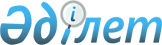 Об утверждении Положения коммунального государственного учреждения "Отдел предпринимательства и промышленности акимата Жуалынского района Жамбылской области"Постановление акимата Жуалынского района Жамбылской области от 23 февраля 2015 года № 88. Зарегистрировано Департаментом юстиции Жамбылской области 10 марта 2015 года № 2556      Примечание РЦПИ.

      В тексте документа сохранена пунктуация и орфография оригинала.

      В соответствии с Законом Республики Казахстан от 23 января 2001 года "О местном государственном управлении и самоуправлении в Республике Казахстан" акимат Жуалынского района ПОСТАНОВЛЯЕТ:

      1.  Утвердить прилагаемое Положение коммунального государственного учреждения "Отдел предпринимательства и промышленности акимата Жуалынского района Жамбылской области". 
      2.  Коммунальному государственному учреждению Отдел предпринимательства и промышленности акимата Жуалынского района Жамбылской области" в установленном законодательством порядке обеспечить:
      1)  государственную регистрацию настоящего постановления в органах юстиции;
      2)  в течение десяти календарных дней после государственной регистрации настоящего постаноления его направление на официальное опубликование в периодических печатных изданиях и в информационно-правовой системе "Әділет";
      3)  размещение настоящего постановления на интернет-ресурсе акимата Жуалынского района.
      3.  Контроль за исполнением настоящего постановления возложить на руководителя аппарата акима района Каната Оспановича Аккоева.
      4.  Настоящее постановление вступает в силу со дня государственной регистрации в органах юстиции и вводится в действие по истечении десяти календарных дней после его первого официального опубликования. 


 ПОЛОЖЕНИЕ О коммунальном государственном учреждении "Отдел предпринимательства и промышленности акимата Жуалынского района Жамбылской области" 1. Общие положения      1.  Коммунальное государственное учреждение "Отдел предпринимательства и промышленности акимата Жуалынского района Жамбылской области" является государственным органом Республики Казахстан, осуществляющим контроль и реализацию государственной политики в сфере предпринимательства и промышленности.
      2.  Коммунальное государственное учреждение "Отдел предпринимательства и промышленности акимата Жуалынского района Жамбылской области" не имеет ведомства.
      3.  Коммунальное государственное учреждение "Отдел предпринимательства и промышленности акимата Жуалынского района Жамбылской области" осуществляет свою деятельность в соответствии с Конституцией и законами Республики Казахстан, актами Президента и Правительства Республики Казахстан, иными нормативными правовыми актами, а также настоящим Положением.
      4.  Коммунальное государственное учреждение "Отдел предпринимательства и промышленности акимата Жуалынского района Жамбылской области" является юридическим лицом в организационно-правовой форме государственного учреждения, имеет печати и штампы со своим наименованием на государственном языке, бланки установленного образца, в соответствии с законодательством Республики Казахстан счета в органах казначейства.
      5.  Коммунальное государственное учреждение "Отдел предпринимательства и промышленности акимата Жуалынского района Жамбылской области" вступает в гражданско-правовые отношения от собственного имени.
      6.  Коммунальное государственное учреждение "Отдел предпринимательства и промышленности акимата Жуалынского района Жамбылской области" имеет право выступать стороной гражданско-правовых отношений от имени государства, если оно уполномочено на это в соответсвий с законодательством.
      7.  Коммунальное государственное учреждение "Отдел предпринимательства и промышленности акимата Жуалынского района Жамбылской области" по вопросам своей компетенции в установленном законодательством порядке принимает решения, оформляемые приказами руководителя коммунального государственного учреждения "Отдел предпринимательства и промышленности акимата Жуалынского района Жамбылской области" и другими актами, предусмотренными законодательством Республики Казахстан.
      8.  Структура и лимит штатной численности коммунального государственного учреждения "Отдел предпринимательства и промышленности акимата Жуалынского района Жамбылской области" утверждается в соответствии с действующим законодательством.
      9.  Местонахождение юридического лица: почтовый индекс 080300, Республика Казахстан, Жамбылская область, Жуалынский район, с. Б.Момышулы, улица Жамбылская, дом № 12.
      10.  Полное наименование государственного органа - Коммунальное государственное учреждение "Отдел предпринимательства и промышленности акимата Жуалынского района Жамбылской области" 
      11.  Настоящее Положение является учредительным документом Коммунального государственного учреждения "Отдел предпринимательства и промышленности акимата Жуалынского района Жамбылской области" 
      12.  Финансирование деятельности коммунального государственного учреждения "Отдел предпринимательства и промышленности акимата Жуалынского района Жамбылской области" осуществляется из местного бюджета.
      13.  Коммунальному государственному учреждению "Отдел предпринимательства и промышленности акимата Жуалынского района Жамбылской области" запрещается вступать в договорные отношения с субъектами предпринимательства на предмет выполнения обязанностей, являющихся функциями коммунального государственного учреждения "Отдел предпринимательства и промышленности акимата Жуалынского района Жамбылской области".
      Если коммунальному государственному учреждению "Отдел предпринимательства и промышленности акимата Жуалынского района Жамбылской области" законодательными актами предоставлено право осуществлять приносящую доходы деятельность, то доходы, полученные от такой деятельности, направляются в доход государственного бюджета.


 2. Миссия, основные задачи, функций, права и обязанности государственного органа.      14.  Миссия коммунального государственного учреждения "Отдел предпринимательства и промышленности акимата Жуалынского района Жамбылской области"
      - реализация государственной политики в сфере предпринимательства и промышленности.

      15.  Задачи:
      1)  реализация на региональном уровне мероприятий государственной стратегии индустриально-инновационного развития, предпринимательства и туризма;
      2)  разработка районной политики по развитию малого и среднего бизнеса, координация деятельности государственных и негосударственных структур, общественных объединений в решении проблем малого предпринимательства, обеспечение мониторинга и анализа испонения законодательных и иных нормативных правовых актов в сфере поддержки малого предпринимательства;
      3)  содействие развитию системы подготовки, переподготовки и повышения квалификации кадров в промышленности и предпринимательстве;
      4)  проведение работы по реализации программы "Дорожная карта бизнеса 2020";
      5)  взаимодействие с ассоциациями предпринимателей, бизнес-центрам и иными государственными и негосударственными структурами по вопросам поддержки и развития малого и среднего предпринимательства;
      6)  организация и проведение форумов, совещаний и семинаров по вопросам малого и среднего предпринимательства;
      7)  участие в части реализации региональных и отраслевых программ в рамках Государственной программы по форсированному индустриально-инновационному развитию Республики Казахстан на 2010-2014 годы;
      8)  мониторинг создания новых рабочих мест на крупных и средних предприятиях отрасли промышленности;
      9)  участие на областных совещаниях, семинарах и форумах;
      10)  участие в разработке и реализации государственной политики в области торговли и сферы услуг;
      11)  разработка предложений по развитию торговли деятельности и сферы услуг, созданию благоприятных условий для производства и реализации товаров;
      12)  подготовка и участие в проведении торговых выставок, ярмарок и других мероприятиях связанных с развитием торговли;
      13)  на основании данных органов государственной статистики проведение сравнительного анализа текущих розничных цен с пороговыми значениями на социально значимые продовольственные товары;
      16.  Функции уполномоченного органа:
      1)  Закрепляет за коммунальным государственным учреждением имущество;
      2)  Утверждает смету (план расходов) на содержание коммунального государственного учреждения;
      3)  Осуществляет контроль за эффективностью использования и сохранности имущества, переданного государственному учреждению;
      4)  Утверждает Положение коммунального государственного учреждения, вносит изменения и дополнения в положение;
      5)  Определяет структуру, порядок формирования и срок полномочий органов управления коммунального государственного учреждения, порядок принятия государственным учреждением решений;
      6)  Определяет права, обязанности и ответственного начальника государственным учреждением, основания освобождения его от занимаемой должности;
      7)  Утверждает структуру и предельную штатную численность государственного учреждения;
      8)  Утверждает годовую финансовую отчетность;
      9)  Осуществляет иные функции, установленные законодательством.
      17.  Права:
      Отдел для осуществления своей функции и возложенных обязанностей на основании порядка установленных законодательством:

      - В рамках своей компетенции имеет право подготовить и предложить инфармационно-аналитические документы государственным органам, общественным и другим учреждениям, средствам массовой инфармации; 

      - В рамках своей компетенции имеет права офицально запрашивать и получать информацию и документы от организаций образований, местных исполнительных органов, предприятий, организации и других учереждений;

      - По вопросам входящих в свои компетенции регулирует работу организаций предпринимательства и промышленности;


 3.Организация деятельности государственного органа      18.  Руководство коммунального государственного учреждения "Отдел предпринимательства и промышленности акимата Жуалынского района Жамбылской области" осуществляется первым руководителем учреждения, который несет персональную ответственность за выполнение возложенных на Учреждение задач и осуществления им своих функций.
      19.  Первый руководитель коммунального государственного учреждения "Отдел предпринимательства и промышленности акимата Жуалынского района Жамбылской области" назначается на должность и освобождается от должности акимом района.
      20.  Полномочия первого руководителя коммунального государственного учреждения "Отдел предпринимательства и промышленности акимата Жуалынского района Жамбылской области"
      - Без доверенности действует от имени учреждения;

      - Представляет интересы учреждения во всех органах;

      - Устанавливает компетенцию своих руководящих работников;

      - Распоряжается имуществом учреждения, заключает договоры, выдает доверенности;

      - Открывает банковские счета и совершает сделки;

      - Издает приказы и дает указания, обязательные для всех работников;

      - Принимает на работу и увольняет с работы работников учреждения;

      - Принимать меры поощрения и налагает меры взыскания на работников;

      - Утверждает положения о структурных подразделениях Учреждения;

      - В соответствии с законодательством утверждает лимит численности подведомственных учреждений;

      - Принимает меры направленные против совершения коррупционных право нарушений и несет персональную ответственность в принятий мер против коррупции; 

      - Организация и проведение государственных закупок по соответствующим бюджетным программам учреждения;

      - В соответствии с установленными порядками законодательства Республики Казахстан выступать в качестве организатора государственных закупок для подведомственного ему государственного учреждения, юридического лица, в отношений которого он выступает органом государственного управления, либо лица, аффилигированного с юридическим лицом, в отношении которого администратор бюджетной программы выступает органом государственного управления; 

      - Осуществляет иные функции, возложенные на него законодательством и настоящим Положением.

      Исполнение полномочий первого руководителя коммунального государственного учреждения "Отдел предпринимательства и промышленности акимата Жуалынского района Жамбылской области" в период его отсутствия осуществляется лицом, его замещающим в соответствии с действующим законодательством.


 4. Имущество государственного органа      21.  Коммунальное государственное учреждение "Отдел предпринимательства и промышленности акимата Жуалынского района Жамбылской области" может иметь на праве оперативного управления обособленное имущество в случаях, предусмотренных законодательством.
      Имущество коммунального государственного учреждения "Отдел предпринимательства и промышленности акимата Жуалынского района Жамбылской области" формируется за счет имущества, переданного ему государством, и состоит из основных фондов и оборотных средств, а также иного имущества, стоимость которых отражается в балансе Учреждения. 

      22.  Имущество коммунального государственного учреждения "Отдел предпринимательства и промышленности акимата Жуалынского района Жамбылской области" относится к республиканской/коммунальной собственности.
      23.  Коммунальное государственное учреждение "Отдел предпринимательства и промышленности акимата Жуалынского района Жамбылской области" не вправе самостоятельно отчуждать или иным способом распоряжаться закрепленным за ним имуществом и имуществом, приобретенным за счет средств, выданных ему по плану финансирования, если иное не установлено законодательством.

 5. Реорганизация и управление государственного органа      24.  Реорганизация и управление коммунального государственного учреждения "Отдел предпринимательства и промышленности акимата Жуалынского района Жамбылской области" осуществляются в соответствии с законодательством Республики Казахстан.

					© 2012. РГП на ПХВ «Институт законодательства и правовой информации Республики Казахстан» Министерства юстиции Республики Казахстан
				
      Аким района

Б. Кулекеев
Утверждено постановлением
акимата Жуалынского района
от 23 февраля 2015 года № 88